INFORMACJE OGÓLNEINFORMACJE O PRZEDSIĘWZIECIUB.1.  INFORMACJE OGÓLNE DOTYCZĄCE LOKALU MIESZKALNEGO W BUDYNKU WIELORODZINNYM W KTÓRYM PLANOWANE JEST PRZEDSIĘWZIĘCIE OBJĘTE DOFINANSOWANIEM       B.2.  ZAKRES RZECZOWY PRZEDSIĘWZIĘCIAUwaga: do dofinansowania kwalifikują się koszty zgodne z Regulaminem naboru określającym sposób składania i rozpatrywania wniosków o dofinansowanie w ramach Programu priorytetowego Ciepłe Mieszkanie na terenie Gminy Oborniki, poniesione nie wcześniej niż data zawarcia umowy o dofinansowanie. W szczególności warunkiem kwalifikowalności kosztów jest spełnienie wymagań technicznych Programu.B.2.1 Źródła ciepła, instalacje, wentylacja; Wnioskuję o udzielenie dotacji na następujące pozycje zakresu rzeczowego:B.2.2 Stolarka okienna i drzwiowa: Wnioskuję o udzielenie dotacji na następujące pozycje zakresu rzeczowego:B.2.3 DokumentacjaWnioskuję o udzielenie dotacji na następujące pozycje zakresu rzeczowego:DOCHÓD WNIOSKODAWCYC.1.  DOTYCZY BENEFICJENTÓW UPRAWNIONYCH DO PODSTAWOWEGO POZIOMU DOFINANSOWANIA Oświadczam, że uzyskałem/am dochód roczny:Oświadczam, że wszystkie powyższe dane są prawdziwe, pełne, a także, że zapoznałem się z warunkami udzielania dofinansowania i zobowiązuję się do udostępnienia dokumentów potwierdzających powyższe dane na żądanie upoważnionych podmiotów.      C.2 – DOTYCZY BENEFICJENTÓW UPRAWNIONYCH DO PODWYŻSZONEGO POZIOMU DOFINANSOWANIA     C.3 – DOTYCZY BENEFICJENTÓW UPRAWNIONYCH DO NAJWYŻSZEGO POZIOMU DOFINANSOWANIAOŚWIADCZENIAOświadczenie o odpowiedzialności karnejOświadczam, że jest mi znana odpowiedzialność karna, w szczególności za  złożenie  podrobionego, przerobionego, poświadczającego nieprawdę albo nierzetelnego dokumentu albo złożenie nierzetelnego, pisemnego oświadczenia dotyczącego okoliczności mających istotne znaczenie dla uzyskania dofinansowania wynikająca z art. 297 ustawy z dnia 6 czerwca 1997 roku - Kodeks karny.Oświadczenie o zgodności rodzaju budynku z Programem. Oświadczam, że niniejszym wnioskiem o dofinansowanie jest objęty wydzielony lokal mieszkalny w budynku wielorodzinny.Oświadczenie o wymianie/likwidacji wszystkich nieefektywnych źródeł ciepła.Oświadczam, że wymianie/likwidacji ulegną wszystkie źródła ciepła na paliwo stałe, niespełniające wymagań minimum 5 klasy według normy przenoszącej normę europejską EN 303-5.Oświadczenie o zapoznaniu się z niezbędną dokumentacją do złożenia wniosku.Oświadczam, że zapoznałem się z dokumentami niezbędnymi do złożenia wniosku, w szczególności z Programem Ciepłe Mieszkanie oraz, Regulaminem naboru wniosków rozumiem i akceptuję zawarte w nich prawa i obowiązki.Oświadczenie dotyczące obowiązku informowania o zmianie danych adresowych.Oświadczam, że zobowiązuję się niezwłocznego informowania o każdej zmianie danych adresowych pod rygorem skutecznego doręczania korespondencji w sprawach dot. realizacji przedsięwzięcia przesłanej na dotychczas znany adres Wnioskodawcy.Oświadczenie dotyczące kontroli.Akceptuję możliwość przeprowadzenia przez Narodowy Fundusz Ochrony Środowiska i Gospodarki Wodnej (NFOŚiGW), Wojewódzki Fundusz Ochrony Środowiska i Gospodarki Wodnej w Poznaniu (WFOŚiGW Poznań), Gminę Oborniki lub osoby/podmioty wskazane przez NFOŚiGW/WFOŚiGW Poznań/Gminę Oborniki, kontroli w trakcie realizacji przedsięwzięcia, a także w okresie trwałości przedsięwzięcia, w lokalu mieszkalnym objętym przedsięwzięciem oraz dokumentów związanych z dofinansowaniem i zobowiązuję się do jej umożliwienia pod rygorem rozwiązania umowy dofinansowania i zwrotu otrzymanej dotacji wraz z odsetkami naliczonymi jak od zaległości podatkowych.Oświadczenie o uniknięciu podwójnego dofinansowania.Oświadczam, że łączna kwota dofinansowania realizowanego przedsięwzięcia w ramach Programu ze wszystkich środków publicznych nie przekroczy 100% kosztów kwalifikowanych przedsięwzięcia.Oświadczam, że realizacja przedsięwzięcia objętego wnioskiem nie była objęta dofinansowaniem w ramach programów NFOŚWiGW:     - Poprawa jakości powietrza w najbardziej zanieczyszczonych gminach- pilotaż;     - Poprawa jakości powietrza poprzez wymianę źródeł  ciepła w budynkach wielorodzinnych – pilotaż na terenie województwa zachodniopomorskiego;      - Poprawa jakości powietrza poprzez wymianę źródeł ciepła w budynkach wielorodzinnych – pilotaż na terenie województwa dolnośląskiego; Oświadczenie o zgodności kosztów kwalifikowanych z Programem.Oświadczam, że koszty kwalifikowane będą zgodne z Programem, w tym w szczególności z rodzajem kosztów kwalifikowanych oraz będą spełniać wymagania techniczne dla programu.Oświadczenie o zgodności realizacji przedsięwzięcia z przepisami prawa budowlanego.Oświadczam, że jestem świadomy konieczności realizacji przedsięwzięcia zgodnie z przepisami prawa budowlanego.Oświadczenie, że w okresie trwałości nie zostanie zmienione przeznaczenie lokalu mieszkalnego, o demontażu urządzeń, instalacji oraz wyrobów budowlanych zakupionych i zainstalowanych w ramach dofinansowanego przedsięwzięcia oraz instalacji dodatkowych źródeł ciepła.Oświadczam, że w okresie trwałości wynoszącym 5 lat od daty przedsięwzięcia:    nie będzie dokonana zmiana przeznaczenia lokalu, którego dotyczy wniosek o dofinansowanie z mieszkalnego na inny      nie zostaną zdemontowane urządzenia, instalacje oraz wyroby budowlane zakupione i zainstalowane w ramach dofinansowywanego przedsięwzięcia       nie będą zainstalowane dodatkowe źródła ciepła niespełniające warunków Programu i wymagań technicznych.Oświadczenie, że po zakończeniu przedsięwzięcia w lokalu mieszkalnym pozostaną w eksploatacji tylko źródła ciepła zgodne z wymaganiami ProgramuOświadczam, że po zakończeniu realizacji przedsięwzięcia w ramach Programu na potrzeby lokalu mieszkalnego objętego dofinansowaniem nie będą zainstalowane dodatkowe źródła ciepła na paliwa stałe niespełniające wymagań technicznych Programu.Oświadczenie o zgodności zakresu przedsięwzięcia z programem ochrony powietrza w rozumieniu art. 91 ustawy z dnia 27 kwietnia 2001 r. – Prawo ochrony środowiskaOświadczam, że wszystkie użytkowane urządzenia służące do celów ogrzewania lub przygotowania ciepłej wody użytkowej będą spełniać docelowe wymagania Programu ochrony powietrza dla województwa wielkopolskiego przyjętego Uchwałą Uchwałę XXI/391/20 Sejmiku Województwa Wielkopolskiego w sprawie określenia „Programu ochrony powietrza dla strefy wielkopolskiej”, która została opublikowana w Dzienniku Urzędowym Województwa Wielkopolskiego w dniu 20 lipca 2020 r. (poz. 5954).Oświadczenie o zgodności zakresu przedsięwzięcia z wymaganiami aktów prawa miejscowego, w tym uchwał antysmogowychOświadczam, że wszystkie użytkowane urządzenia służące do celów ogrzewania lub przygotowania ciepłej wody użytkowej będą spełniać docelowe wymagania Uchwały Nr XXXIX/914/17 Sejmiku Województwa Wielkopolskiego z 18 grudnia 2017 r. w sprawie wprowadzenia na obszarze województwa wielkopolskiego ograniczeń lub zakazów w zakresie eksploatacji instalacji, w których następuje spalanie paliw oraz Uchwały Nr XXXVI/700/21 Sejmiku Województwa Wielkopolskiego zmieniającą ww. uchwałęOświadczenie dot. rozwiązania/wypowiedzenia umowy o dofinansowanie przez NFOŚiGW lub właściwy terytorialnie WFOŚiGW.Oświadczam, że w ciągu ostatnich 3 lat przed dniem złożenia wniosku właściwy terytorialnie WFOŚiGW lub NFOŚiGW nie wypowiedział Wnioskodawcy lub nie rozwiązał z nim umowy o dofinansowanie – za wyjątkiem rozwiązania za porozumieniem stron – z przyczyn leżących po stronie Wnioskodawcy.Oświadczenie o zobowiązaniach publicznoprawnych i cywilnoprawnych.Oświadczam, że wywiązuję się z ciążących na mnie zobowiązaniach publicznoprawnych i cywilnoprawnych na rzecz WFOŚiGW w Poznaniu oraz NFOŚiGW i nie mam w stosunku do nich żadnych zaległości.Oświadczenia wnioskodawcy o posiadaniu zgód: współmałżonka, współwłaściciela/wszystkich współwłaścicieli lokalu mieszkalnego, uprawnionego/wszystkich uprawnionych do wspólnego ograniczonego prawa rzeczowego do lokalu mieszkalnego.Oświadczam, że posiadam zgodę/zgody na przetwarzanie danych osobowych współmałżonka, współwłaściciela /wszystkich współwłaścicieli lokalu mieszkalnego uprawnionego/wszystkich uprawnionych do wspólnego ograniczonego prawa rzeczowego do lokalu mieszkalnego oraz przekazałem im klauzulę informacyjną Administratora Danych Osobowych. (jeśli dotyczy)Oświadczam, że posiadam zgodę/zgody współwłaściciela /wszystkich współwłaścicieli lokalu mieszkalnego uprawnionego/wszystkich uprawnionych do wspólnego ograniczonego prawa rzeczowego do lokalu mieszkalnego na realizację przedsięwzięcia ujętego w niniejszym wniosku o dofinansowanie. (jeśli dotyczy)Oświadczenia wnioskodawcy o uprawnieniu do dokonywania zmian w lokalu.Oświadczam, że jestem uprawniony do dokonywania zmian w lokalu mieszkalnym obejmujących wnioskowane przedsięwzięcie.Oświadczam, że jeśli prace będą realizowane poza lokalem mieszkalnym, uzyskam odpowiednie zgody.Oświadczenie dotyczące przetwarzania danych osobowych wnioskodawcy.   Oświadczam, że wyrażam zgodę na przetwarzanie moich danych osobowych zawartych we wniosku w zakresie niezbędnym do realizacji zadań związanych z rozpatrzeniem wniosku o dofinansowanie oraz zawarcia i realizacji umowy.INFORMACJA DLA OSÓB, KTÓRYCH DANE OSOBOWE SĄ PRZETWARZANE W PROGRAMIEW związku z realizacją wymogów Rozporządzenia Parlamentu Europejskiego i Rady (UE) 2016/679 z dnia 27 kwietnia 2016 r. w sprawie ochrony osób fizycznych w związku z przetwarzaniem danych osobowych i w sprawie swobodnego przepływu takich danych oraz uchylenia dyrektywy 95/46/WE (ogólne rozporządzenie o ochronie danych „RODO”), informujemy o zasadach przetwarzania Pani/Pana danych osobowych oraz o przysługujących Pani/Panu prawach z tym związanych.Poniższe zasady stosuje się począwszy od 25 maja 2018 roku.1. Administratorem Pani/Pana danych osobowych przetwarzanych w Urzędzie Miejskim w Obornikach jest: Burmistrz Obornik, ul. marsz. J. Piłsudskiego 76, 64-600 Oborniki.2. Jeśli ma Pani/Pan pytania dotyczące sposobu i zakresu przetwarzania Pani/Pana danych osobowych w zakresie działania Urzędu Miejskiego w Obornikach, a także przysługujących Pani/Panu uprawnień, może się Pani/Pan skontaktować się z Inspektorem Ochrony Danych Osobowych w Urzędzie Miejskim w Obornikach za pomocą adresu inspektor@rodo-krp.pl lub Kancelaria Radców Prawnych Bartosz Pawelczyk Krzysztof Kozik s.c., ul. Różana 13/3, 61-577 Poznań.3. Administrator danych osobowych – Burmistrz Obornik - przetwarza Pani/Pana dane osobowe na podstawie obowiązujących przepisów prawa, zawartych umów oraz na podstawie udzielonej zgody.4. Pani/Pana dane osobowe przetwarzane są w celu/celach:a) wypełnienia obowiązków prawnych ciążących na Urzędzie Miejskim w Obornikach;b) realizacji umów zawartych z kontrahentami gminy Oborniki;c) w pozostałych przypadkach Pani/Pana dane osobowe przetwarzane są wyłącznie na podstawie wcześniej udzielonej zgody w zakresie i celu określonym w treści zgody.5. W związku z przetwarzaniem danych w celach o których mowa w pkt 4 odbiorcami Pani/Pana danych osobowych mogą być:a) organy władzy publicznej oraz podmioty wykonujące zadania publiczne lub działające na zlecenie organów władzy publicznej, w zakresie i w celach, które wynikają z przepisów powszechnie obowiązującego prawa;b) inne podmioty, które na podstawie stosownych umów podpisanych z gminą Oborniki przetwarzają dane osobowe dla których Administratorem jest Burmistrz Obornik.6. Pani/Pana dane osobowe będą przechowywane przez okres niezbędny do realizacji celów określonych w pkt 4, a po tym czasie przez okres oraz w zakresie wymaganym przez przepisy powszechnie obowiązującego prawa.7. W związku z przetwarzaniem Pani/Pana danych osobowych przysługują Pani/Panu następujące uprawnienia:a) prawo dostępu do danych osobowych, w tym prawo do uzyskania kopii tych danych;b) prawo do żądania sprostowania (poprawiania) danych osobowych – w przypadku gdy dane są nieprawidłowe lub niekompletne;c) prawo do żądania usunięcia danych osobowych (tzw. prawo do bycia zapomnianym), w przypadku gdy:- dane nie są już niezbędne do celów, dla których były zebrane lub w inny sposób przetwarzane,- osoba, której dane dotyczą, wniosła sprzeciw wobec przetwarzania danych osobowych,- osoba, której dane dotyczą wycofała zgodę na przetwarzanie danych osobowych, która jest podstawą przetwarzania danych i nie ma innej podstawy prawnej przetwarzania danych,- dane osobowe przetwarzane są niezgodnie z prawem,- dane osobowe muszą być usunięte w celu wywiązania się z obowiązku wynikającego z przepisów prawa;d) prawo do żądania ograniczenia przetwarzania danych osobowych – w przypadku, gdy:- osoba, której dane dotyczą kwestionuje prawidłowość danych osobowych,- przetwarzanie danych jest niezgodne z prawem, a osoba, której dane dotyczą, sprzeciwia się usunięciu danych, żądając w zamian ich ograniczenia,- Administrator nie potrzebuje już danych dla swoich celów, ale osoba, której dane dotyczą, potrzebuje ich do ustalenia, obrony lub dochodzenia roszczeń,- osoba, której dane dotyczą, wniosła sprzeciw wobec przetwarzania danych, do czasu ustalenia czy prawnie uzasadnione podstawy po stronie administratora są nadrzędne wobec podstawy sprzeciwu;e) prawo do przenoszenia danych – w przypadku gdy łącznie spełnione są następujące przesłanki:- przetwarzanie danych odbywa się na podstawie umowy zawartej z osobą, której dane dotyczą lub na podstawie zgody wyrażonej przez tą osobę,- przetwarzanie odbywa się w sposób zautomatyzowany;f) prawo sprzeciwu wobec przetwarzania danych – w przypadku gdy łącznie spełnione są następujące przesłanki:- zaistnieją przyczyny związane z Pani/Pana szczególną sytuacją, w przypadku przetwarzania danych na podstawie zadania realizowanego w interesie publicznym lub w ramach sprawowania władzy publicznej przez Administratora,- przetwarzanie jest niezbędne do celów wynikających z prawnie uzasadnionych interesów realizowanych przez Administratora lub przez stronę trzecią, z wyjątkiem sytuacji, w których nadrzędny charakter wobec tych interesów mają interesy lub podstawowe prawa i wolności osoby, której dane dotyczą, wymagające ochrony danych osobowych, w szczególności gdy osoba, której dane dotyczą jest dzieckiem.8. W przypadku gdy przetwarzanie danych osobowych odbywa się na podstawie zgody osoby na przetwarzanie danych osobowych (art. 6 ust. 1 lit a RODO), przysługuje Pani/Panu prawo do cofnięcia tej zgody w dowolnym momencie. Cofnięcie to nie ma wpływu na zgodność przetwarzania, którego dokonano na podstawie zgody przed jej cofnięciem, z obowiązującym prawem.9. W przypadku powzięcia informacji o niezgodnym z prawem przetwarzaniu w Urzędzie Miejskim w Obornikach Pani/Pana danych osobowych, przysługuje Pani/Panu prawo wniesienia skargi do organu nadzorczego właściwego w sprawach ochrony danych osobowych.10. W sytuacji, gdy przetwarzanie danych osobowych odbywa się na podstawie zgody osoby, której dane dotyczą, podanie przez Panią/Pana danych osobowych Administratorowi ma charakter dobrowolny.11. Podanie przez Panią/Pana danych osobowych jest obowiązkowe, w sytuacji gdy przesłankę przetwarzania danych osobowych stanowi przepis prawa lub zawarta między stronami umowa.12. Pani/Pana dane mogą być przetwarzane w sposób zautomatyzowany i nie będą profilowane.____________________________________________Data, podpisWYMAGANE ZAŁĄCZNIKI DO WNIOSKU    Zaświadczenie wydane zgodnie z art. 411 ust. 10g ustawy – Prawo ochrony Środowiska, przez organ właściwy ze względu na adres zamieszkania wnioskodawcy, nie wcześniej niż 3 miesiące przed datą złożenia wniosku o dofinansowanie, wskazujący przeciętny miesięczny dochód na jednego członka gospodarstwa domowego wnioskodawcy ( jeżeli Wnioskodawca ubiega się o podwyższony poziom dofinansowania). 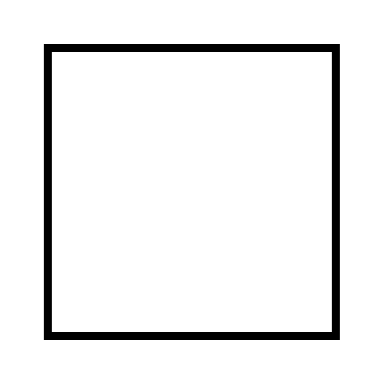 lub  Zaświadczenie o wysokości przeciętnego miesięcznego dochodu przypadającego na jednego członka gospodarstwa domowego, wydane przez Miejski Ośrodek Pomocy Społecznej (Dział Świadczeń Rodzinnych) zgodnie z art. 411 ust. 10g ustawy- Prawo ochrony środowiska – dotyczy poziomu podwyższonego i najwyższego    Załącznik zawierający oświadczania                     Współwłaściciela/wszystkich współwłaścicieli lokalu mieszkalnego, uprawnionego/wszystkich uprawnionych do wspólnego ograniczonego prawa rzeczowego do lokalu mieszkalnego o wyrażaniu zgody na realizację przedsięwzięcia ujętego w niniejszym wniosku o dofinansowanie ( jeśli lokal mieszkalny jest objęty współwłasnością lub wspólnym ograniczonym prawem rzeczowym).                          Współmałżonka o wyrażeniu zgody na zaciągnięcie zobowiązań ( jeśli wnioskodawca posiada ustawową wspólność majątkową).     Kopia aktualnego dokumentu potwierdzającego tytuł prawny do lokalu mieszkalnego.    Kopia ostatniego złożonego zeznania podatkowego  Decyzja przedsiębiorstwa ciepłowniczego dotycząca warunków przyłączenia do sieci ciepłowniczej  wydana  dla budynku wielorodzinnego, o ile została wydana w okresie 12 miesięcy przed dniem złożenia wniosku o dofinansowanieRAMOWE WARUNKI UMOWY DOTACJIEfekt rzeczowy i ekologiczny W wyniku realizacji przedsięwzięcia, Beneficjent czyli osoba fizyczna, której udzielono dotację na realizację przedsięwzięcia opisanego w umowie,  zobowiązuje  się  do  terminowego  zrealizowania  zakresu  rzeczowego,  zgodnie  z  rodzajem  przedsięwzięcia  wskazanego w niniejszym wniosku (B.2. Zakres rzeczowy przedsięwzięcia) i przedłożenia do Urzędu Miejskiego jego rozliczenia (wniosek o płatność) zgodnego z zasadami programu priorytetowego Ciepłe Mieszkanie (dalej Program) na podstawie ust. 3 warunków umowy. W wyniku realizacji umowy o dofinansowanie zostanie osiągnięty efekt ekologiczny wynikający ze zrealizowanego zakresu rzeczowego. Realizacja i trwałość przedsięwzięciaData zakończenia realizacji przedsięwzięcia musi być zgodna z Programem i wskazywana jest we wniosku o płatność (zakończenie realizacji może nastąpić nie później niż do 31.12.2025 r.). Datą tą jest data wystawienia ostatniej faktury lub równoważnego dokumentu księgowego lub innego dokumentu potwierdzającego wykonanie prac w zakresie przedsięwzięcia (jeżeli data tego dokumentu jest późniejsza niż ostatniej faktury).Beneficjent zobowiązany jest zapewnić trwałość przedsięwzięcia przez okres 5 lat licząc od daty zakończenia realizacji przedsięwzięcia.Przez trwałość przedsięwzięcia rozumie się niedokonanie zmiany przeznaczenia lokalu mieszkalnego zdefiniowanego w Programie, objętego przedsięwzięciem oraz niedokonanie demontażu urządzeń, instalacji oraz wyrobów budowlanych zakupionych i zainstalowanych w trakcie realizacji przedsięwzięcia, a także niezainstalowanie  dodatkowych  źródeł  ciepła  niespełniających  warunków  i  wymagań technicznych Programu.Zbycie lokalu objętego przedsięwzięciem nie zwalnia Beneficjenta z realizacji niniejszej umowy, w szczególności zapewnienia zachowania trwałości przedsięwzięcia.  W umowie zbycia nieruchomości jej nabywca może przejąć wszystkie obowiązki Beneficjenta wynikające z niniejszej umowy, wówczas to na Beneficjencie spoczywa obowiązek pisemnego poinformowania o tym fakcie Gminę Oborniki, w terminie 30 dni od daty zbycia lokalu.Do zakończenia okresu trwałości Beneficjent jest zobowiązany do przechowywania oryginałów faktur lub innych dokumentów księgowych oraz innych dokumentów dotyczących przedsięwzięcia, w tym zaświadczenia wydanego zgodnie z art. 411 ust. 10g ustawy – Prawo ochrony środowiska lub dokumentów potwierdzających dochód Beneficjenta, a także dokumenty potwierdzające przychód Beneficjenta w przypadku prowadzenia działalności gospodarczej i ubieganiu się o podwyższony poziom dofinansowania.Wypłata dotacjiBeneficjent końcowy, w terminie do 14 dni od dnia zakończenia realizacji przedsięwzięcia, jednak nie później niż do 31.01.2026 r. jest zobowiązany do przedłożenia kompletnego i poprawnie wypełnionego wniosku o płatność wraz z wymaganymi załącznikami.Gmina Oborniki, nie częściej niż raz na kwartał, składa zbiorcze zestawienie zrealizowanych przez beneficjentów końcowych przedsięwzięć do WFOŚiGW Poznań. Wypłata dofinansowania na wskazany we wniosku o płatność rachunek bankowy Beneficjenta końcowego nastąpi w terminie 7 dni roboczych od dnia otrzymania przez Gminę  Oborniki środków z WFOŚiGW Poznań. Beneficjent rozumie i akceptuje, że wysokość wypłacanej dotacji może być niższa niż wskazana we wniosku o płatność w zależności od obliczenia dokonanego zgodnie z niniejszą umową i zakresu udokumentowania poniesionych kosztów. Do terminu wypłaty kwot dotacji, o którym mowa w zdaniu pierwszym nie wlicza się czasu przeznaczonego na przeprowadzenie kontroli podczas wizytacji końcowej mającej na celu potwierdzenie zgodnej z umową realizacji przedsięwzięcia, a także prawdziwości informacji i oświadczeń zawartych przez Beneficjenta we wniosku o dofinansowanie oraz wnioskach o płatność.Dotacja nie podlega wypłacie jeżeli Beneficjent zbył przed wypłatą dotacji lokal mieszkalny objęty dofinansowaniem.Wypłata dofinansowania może zostać wstrzymana, jeżeli wniosek o płatność jest niekompletny lub nieprawidłowo wypełniony lub nie załączono do niego wymaganych załączników lub do czasu wyjaśnienia wątpliwości dotyczących treści wniosku lub jego załączników.Dotacja nie podlega wypłacie, jeżeli Beneficjent nie złożył w terminie wniosku o płatność.Obowiązki informacyjne BeneficjentaBeneficjent zobowiązuje się do niezwłocznego informowania Gminę Oborniki o wystąpieniu okoliczności mających wpływ na udzieloną dotację, w szczególności o zwiększeniu, do czasu rozliczenia przedsięwzięcia, udziału procentowego powierzchni wykorzystywanej na prowadzenie działalności gospodarczej w lokalu mieszkalnym objętym przedsięwzięciem, odzyskaniu podatku VAT lub uzyskaniu dofinansowania na realizację przedsięwzięcia z innych środków publicznych, w szczególności ze środków Unii Europejskiej.Wypowiedzenie umowy i zwrot środkówGmina Oborniki może wypowiedzieć umowę ze skutkiem natychmiastowym w przypadku naruszeń jej postanowień, naruszenia wymogów Programu lub jego załączników, a  także  w  przypadku  złożenia  nieprawdziwego  oświadczenia  przez Beneficjenta w umowie lub wniosku o płatność, w tym między innymi w przypadku:gdy lokal, w którym realizowane jest przedsięwzięcie nie spełnia wymogów Programuniezłożenia wniosku o płatność zgodnie z ust. 3 pkt 1.W przypadku wypowiedzenia umowy Beneficjent zobowiązany jest do zwrotu:kwoty wypłaconej dotacji,odsetek ustawowych w wysokości określonej w obwieszczeniu Ministra Sprawiedliwości wydanym na podstawie art. 359 § 4 ustawy z dnia 23 kwietnia 1964 r. Kodeks cywilny, naliczanych od dnia przekazania środków na rzecz Beneficjenta do dnia uznania rachunku bankowego Gminy Oborniki.Beneficjentowi przysługuje prawo wypowiedzenia umowy z zachowaniem 14 - dniowego okresu wypowiedzenia pod warunkiem zwrotu przed upływem okresu wypowiedzenia otrzymanych kwot dotacji wraz z odsetkami ustawowymi, w wysokości określonej w obwieszczeniu Ministra Sprawiedliwości wydanym na podstawie art. 359 § 4 ustawy z dnia 23 kwietnia 1964 r. Kodeks cywilny, naliczonymi od dnia przekazania środków na rzecz Beneficjenta do dnia uznania rachunku bankowego Gminy Oborniki.Za  dzień  wypowiedzenia  umowy  uznaje  się  dzień  doręczenia  wypowiedzenia  drugiej  Stronie,  przy  czym  pismo  zwrócone z adnotacją urzędu pocztowego: „nie podjęto w terminie”, „adresat wyprowadził się” lub tym podobne, uznaje się za prawidłowo doręczone z dniem zwrotu przesyłki do nadawcy.Kontrola przedsięwzięciaNFOŚiGW/WFOŚiGW  Poznań,  Gmina Oborniki  lub  podmioty  zewnętrzne  przez  nie  wyznaczone  mają  prawo kontrolowania sposobu wykorzystania udzielonej dotacji, w tym miejsca realizacji przedsięwzięcia, a Beneficjent zobowiązany jest udostępnić dokumenty związane z dotacją oraz miejsce realizacji przedsięwzięcia.W razie ustalenia, że wypłacona Beneficjentowi kwota dotacji jest wyższa niż kwota należnej dotacji wynikającej z warunków określonych w ust. 3, Beneficjent jest zobowiązany do zwrotu różnicy na rachunek bankowy Gminy Oborniki wraz z odsetkami ustawowymi, w wysokości określonej w obwieszczeniu Ministra Sprawiedliwości wydanym na podstawie art. 359 § 4 ustawy z dnia 23 kwietnia 1964 r. Kodeks cywilny, naliczonymi od dnia przekazania środków na rzecz Beneficjenta do dnia uznania rachunku bankowego Gminy Oborniki.Postanowienia końcoweJeżeli umowa nie stanowi inaczej, wszelkie zmiany umowy, a także wypowiedzenie wymagają formy pisemnej pod rygorem nieważności.Przez umowę należy rozumieć niniejsze warunki umowy dotacji oraz pozostałą część wniosku o dofinansowanie, a także warunki określone we wniosku o płatność.Ewentualne spory powstałe w związku z niniejszą umową będą rozpatrywane przez sąd powszechny właściwy dla siedziby Gminy Oborniki.Wypełnia Urząd Miejski w ObornikachWypełnia Urząd Miejski w ObornikachData złożenia wnioskuNr sprawyNr wnioskuWniosek o udział w programie Ciepłe Mieszkanie i udzielenie dofinansowania Przed przystąpieniem do wypełniania wniosku należy zapoznać się z warunkami Programu Ciepłe mieszkanie, Regulaminem naboru wniosków oraz instrukcją do wniosku o dofinansowanieA.1 DANE WNIOSKODAWCYA.1 DANE WNIOSKODAWCYA.1 DANE WNIOSKODAWCYA.1 DANE WNIOSKODAWCYA.1 DANE WNIOSKODAWCYA.1 DANE WNIOSKODAWCYA.1 DANE WNIOSKODAWCYA.1 DANE WNIOSKODAWCYA.1 DANE WNIOSKODAWCYA.1 DANE WNIOSKODAWCYA.1 DANE WNIOSKODAWCYA.1 DANE WNIOSKODAWCYA.1 DANE WNIOSKODAWCYA.1 DANE WNIOSKODAWCYA.1 DANE WNIOSKODAWCYA.1 DANE WNIOSKODAWCYA.1 DANE WNIOSKODAWCYDane ogólneDane ogólneDane ogólneDane ogólneDane ogólneDane ogólneDane ogólneDane ogólneDane ogólneDane ogólneDane ogólneDane ogólneDane ogólneDane ogólneDane ogólneDane ogólneDane ogólneNazwiskoNazwiskoImięImięImięImięImięImięImięImięImięPeselPeselTel. kontaktowyTel. kontaktowye-maile-maile-maile-maile-maile-maile-maile-maile-mailAdres do korespondencji Adres do korespondencji Adres do korespondencji Adres do korespondencji Adres do korespondencji Adres do korespondencji Adres do korespondencji Adres do korespondencji Adres do korespondencji Adres do korespondencji Adres do korespondencji Adres do korespondencji Adres do korespondencji Adres do korespondencji Adres do korespondencji Adres do korespondencji Adres do korespondencji MiejscowośćNr domu/lokaluNr domu/lokaluNr domu/lokaluNr domu/lokaluNr domu/lokaluUlicaPocztaPocztaPocztaPocztaPocztaInformacja o współmałżonkuInformacja o współmałżonkuInformacja o współmałżonkuInformacja o współmałżonkuPozostaję w związku małżeńskim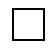 Pozostaję w związku małżeńskimNie pozostaję w związku małżeńskimNie pozostaję w związku małżeńskimImię i nazwisko współmałżonkaPesel współmałżonkaStatus WnioskodawcyStatus WnioskodawcyPosiadam tytuł prawny do lokalu mieszkalnego w budynku wielorodzinnym wynikającym z : Posiadam wspólny tytuł prawny do lokalu mieszkalnego w budynku wielorodzinnym wynikającym z : prawa własnościprawa współwłasnościograniczonego prawa rzeczowego lokaluwspólnego ograniczonego prawa rzeczowegoJestem Wnioskodawcą uprawnionym do PODSTAWOWEGO poziomu dofinansowania (maksymalna kwota dotacji 15.000,00 zł)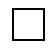 Jestem Wnioskodawcą uprawnionym do PODWYŻSZONEGO poziomu dofinansowania (maksymalna kwota dotacji 25.000,00 zł)Jestem Wnioskodawcą uprawnionym do NAJWYŻSZEGO poziomu dofinansowania (maksymalna kwota dotacji 37.500,00 zł)Adres lokalu mieszkalnego Adres lokalu mieszkalnego Adres lokalu mieszkalnego Adres lokalu mieszkalnego WojewództwoPowiatGminaMiejscowośćUlicaNr domu/lokaluKod PocztowyPocztaNumer księgi wieczystej lokalu (jeżeli dotyczy)Numer ewidencyjny działki Powierzchnia całkowita lokalu mieszkalnego [m2]W lokalu mieszkalnym NIE JEST prowadzona działalność gospodarcza w rozumieniu programuW lokalu mieszkalnym NIE JEST prowadzona działalność gospodarcza w rozumieniu programuW lokalu mieszkalnym NIE JEST prowadzona działalność gospodarcza w rozumieniu programuW lokalu mieszkalnym NIE JEST prowadzona działalność gospodarcza w rozumieniu programuW lokalu mieszkalnym prowadzona jest działalność gospodarcza w rozumieniu programuW lokalu mieszkalnym prowadzona jest działalność gospodarcza w rozumieniu programuW lokalu mieszkalnym prowadzona jest działalność gospodarcza w rozumieniu programuW lokalu mieszkalnym prowadzona jest działalność gospodarcza w rozumieniu programuPowierzchnia wykorzystywana na prowadzenie działalności w [m2]% powierzchni całkowitej wykorzystywanej na prowadzenie działalności gospodarczejW ramach przedsięwzięcia zostanie zlikwidowane dotychczasowe nieefektywne źródło ciepła na paliwo stałe TAKW ramach przedsięwzięcia zostanie zlikwidowane dotychczasowe nieefektywne źródło ciepła na paliwo stałe TAKŁączna liczba nieefektywnych źródeł ciepła na paliwo stałe podlegających likwidacjiOświadczam, że lokal mieszkalny, w którym realizowane jest przedsięwzięcie, jest ogrzewany wyłącznie przez źródło/a ciepła na paliwo stałe nie spełniające wymagań 5 klasy według 
normy EN-303-5.Oświadczam, że lokal mieszkalny, w którym realizowane jest przedsięwzięcie, jest ogrzewany wyłącznie przez źródło/a ciepła na paliwo stałe nie spełniające wymagań 5 klasy według 
normy EN-303-5.Oświadczam, że budynek w którym znajduje się lokal mieszkalny objęty przedsięwzięciem posiada więcej niż dwa lokale mieszkalne. Oświadczam, że budynek w którym znajduje się lokal mieszkalny objęty przedsięwzięciem posiada więcej niż dwa lokale mieszkalne. DotyczyKoszty kwalifikowanePompa ciepła powietrze/wodaZakup/montaż pompy ciepła typu powietrze/woda z osprzętem, zbiornikiem akumulacyjnym/ buforowym, zbiornikiem cwu z osprzętem.Pompa ciepła powietrze/powietrzeZakup/montaż pompy ciepła typu powietrze/powietrze z osprzętemKocioł gazowy kondensacyjnyZakup/montaż kotła gazowego kondensacyjnego z osprzętem, sterowaniem, armaturą zabezpieczającą i regulującą, układem doprowadzenia powietrza i odprowadzenia spalin, zbiornikiem akumulacyjnym/buforowym, zbiornikiem cwu z osprzętem.Kocioł na pellet drzewny o podwyższonym standardzieZakup/montaż kotła na pellet drzewny z automatycznym sposobem podawania paliwa, o obniżonej emisyjności cząstek stałych o wartości ≤ 20 mg/m3   (w odniesieniu do suchych spalin w temp. 0°C, 1013 mbar przy O2=10%) z osprzętem, armaturą zabezpieczającą i regulującą , układem doprowadzenia powietrza i odprowadzenia spalin, zbiornikiem akumulacyjnym/buforowym, zbiornikiem cwu z osprzętem.Ogrzewanie elektryczneZakup/montaż urządzenia grzewczego elektrycznego (innego niż pompa ciepła) lub zespołu urządzeń grzewczych elektrycznych, materiałów instalacyjnych wchodzących w skład systemu ogrzewania elektrycznego, zbiornika akumulacyjnego/buforowego, zbiornika cwu z osprzętem.Instalacja centralnego ogrzewania oraz instalacja ciepłej wody użytkowejZakup/montaż materiałów instalacyjnych i urządzeń wchodzących w skład instalacji centralnego ogrzewania, wykonanie równoważenia hydraulicznego instalacji grzewczej. Zakup/montaż materiałów instalacyjnych i urządzeń wchodzących w skład instalacji przygotowania ciepłej wody użytkowej.Podłączenie lokalu do węzła cieplnego znajdującego się w budynku.Zakup/montaż materiałów instalacyjnych i urządzeń wchodzących w skład instalacji centralnego ogrzewania i ciepłej wody użytkowej pomiędzy węzłem ciepłowniczym a lokalem mieszkalnym (w tym podlicznika ciepła w lokalu).Oświadczam, że budynek wielorodzinny, w którym znajduje się lokal, JEST podłączony do sieci ciepłowniczej.Oświadczam, że w okresie 12 miesięcy przed dniem złożenia niniejszego wniosku została wydana przez gestora sieci decyzja dotycząca warunków przyłączenia.Podłączenie lokalu do sieci gazowej znajdującego się w budynku.Zakup/montaż materiałów instalacyjnych i urządzeń wchodzących w skład instalacji centralnego ogrzewania i ciepłej wody użytkowej pomiędzy źródłem ciepła działającym na potrzeby budynku a lokalem mieszkalnym (w tym podlicznika ciepła w lokalu).Oświadczam, że budynek wielorodzinny, w którym znajduje się lokal, JEST podłączony do sieci gazowej.Oświadczam, że w okresie 12 miesięcy przed dniem złożenia niniejszego wniosku została wydana przez gestora sieci decyzja dotycząca warunków przyłączenia.Wentylacja mechaniczna z odzyskiem ciepłaZakup/montaż materiałów instalacyjnych składających się na system wentylacji mechanicznej z odzyskiem ciepła (wentylacja z centralą wentylacyjną, rekuperatory ścienne).DotyczyKoszty kwalifikowaneStolarka okienna w lokalu mieszkalnymZakup/montaż stolarki okiennej w tym okna/drzwi balkonowe, oknapołaciowe, powierzchnie przezroczyste nieotwieralne wraz z systemami montażowymi. Zakup i montaż materiałów budowlanych w celu przeprowadzenia niezbędnych prac towarzyszących.Stolarka drzwiowa w lokalu mieszkalnymZakup/montaż stolarki drzwiowej tj. drzwi oddzielających lokal od przestrzeninieogrzewanej lub środowiska zewnętrznego (zawiera również demontaż).Zakup i montaż materiałów budowlanych w celu przeprowadzenia niezbędnych prac towarzyszących.DotyczyKoszt kwalifikowanyDokumentacja projektowa Koszt wykonania branżowej dokumentacji projektowej dotyczącej:- modernizacji instalacji wewnętrznej c.o. lub c.w.u.,- wymiany źródła ciepła,- wentylacji mechanicznej z odzyskiem ciepła,- budowy wewnętrznej instalacji gazowej, pod warunkiem, że prace będące przedmiotem dokumentacji, zostaną zrealizowane w ramach złożonego wniosku o dofinansowanie przedsięwzięcia, nie później, niż do dnia zakończenia realizacji wnioskowanego przedsięwzięcia.stanowiący podstawę obliczenia podatku, wykazy w ostatnio złożonym zeznaniu podatkowym zgodnie z ustawą o podatku dochodowym od osób fizycznychstanowiący podstawę obliczenia podatku, wykazy w ostatnio złożonym zeznaniu podatkowym zgodnie z ustawą o podatku dochodowym od osób fizycznychstanowiący podstawę obliczenia podatku, wykazy w ostatnio złożonym zeznaniu podatkowym zgodnie z ustawą o podatku dochodowym od osób fizycznychstanowiący podstawę obliczenia podatku, wykazy w ostatnio złożonym zeznaniu podatkowym zgodnie z ustawą o podatku dochodowym od osób fizycznychstanowiący podstawę obliczenia podatku, wykazy w ostatnio złożonym zeznaniu podatkowym zgodnie z ustawą o podatku dochodowym od osób fizycznychWartość dochoduRodzaj PITza rok zgodnie z wartościami określonymi w załączniku do obwieszczenia ministra właściwego do spraw rodziny w sprawie wysokości dochodu za dany rok z działalności podlegającej opodatkowaniu na  podstawie  przepisów  o  zryczałtowanym  podatku dochodowym od niektórych przychodów osiąganych przez osoby fizyczne, obowiązującego na dzień złożenia wniosku oraz na podstawie dokumentów potwierdzających wysokość uzyskanego dochodu, zawierających informacje o wysokości przychodu i stawce podatku lub wysokości opłaconego podatku dochodowego w roku wskazanym w powyższym obwieszczeniu ministra zgodnie z wartościami określonymi w załączniku do obwieszczenia ministra właściwego do spraw rodziny w sprawie wysokości dochodu za dany rok z działalności podlegającej opodatkowaniu na  podstawie  przepisów  o  zryczałtowanym  podatku dochodowym od niektórych przychodów osiąganych przez osoby fizyczne, obowiązującego na dzień złożenia wniosku oraz na podstawie dokumentów potwierdzających wysokość uzyskanego dochodu, zawierających informacje o wysokości przychodu i stawce podatku lub wysokości opłaconego podatku dochodowego w roku wskazanym w powyższym obwieszczeniu ministra zgodnie z wartościami określonymi w załączniku do obwieszczenia ministra właściwego do spraw rodziny w sprawie wysokości dochodu za dany rok z działalności podlegającej opodatkowaniu na  podstawie  przepisów  o  zryczałtowanym  podatku dochodowym od niektórych przychodów osiąganych przez osoby fizyczne, obowiązującego na dzień złożenia wniosku oraz na podstawie dokumentów potwierdzających wysokość uzyskanego dochodu, zawierających informacje o wysokości przychodu i stawce podatku lub wysokości opłaconego podatku dochodowego w roku wskazanym w powyższym obwieszczeniu ministra zgodnie z wartościami określonymi w załączniku do obwieszczenia ministra właściwego do spraw rodziny w sprawie wysokości dochodu za dany rok z działalności podlegającej opodatkowaniu na  podstawie  przepisów  o  zryczałtowanym  podatku dochodowym od niektórych przychodów osiąganych przez osoby fizyczne, obowiązującego na dzień złożenia wniosku oraz na podstawie dokumentów potwierdzających wysokość uzyskanego dochodu, zawierających informacje o wysokości przychodu i stawce podatku lub wysokości opłaconego podatku dochodowego w roku wskazanym w powyższym obwieszczeniu ministra zgodnie z wartościami określonymi w załączniku do obwieszczenia ministra właściwego do spraw rodziny w sprawie wysokości dochodu za dany rok z działalności podlegającej opodatkowaniu na  podstawie  przepisów  o  zryczałtowanym  podatku dochodowym od niektórych przychodów osiąganych przez osoby fizyczne, obowiązującego na dzień złożenia wniosku oraz na podstawie dokumentów potwierdzających wysokość uzyskanego dochodu, zawierających informacje o wysokości przychodu i stawce podatku lub wysokości opłaconego podatku dochodowego w roku wskazanym w powyższym obwieszczeniu ministraWartość dochoduRodzaj PITza rokWysokość przychodów ogólem [dla PIT-28]Wysokość przychodów ogólem [dla PIT-28]Stawka podatku PIT 28[%]Wysokość zapłaconego podatku [dla PIT-16]Wysokość zapłaconego podatku [dla PIT-16]Wysokość zapłaconego podatku [dla PIT-16]za rok z tytułu prowadzenia gospodarstwa rolnego, pryzjmując, że 1 ha przeliczeniowego uzyskuje się dochód roczny o wysokości dochodu ogłoszonego corocznie, w drodze obwieszczenia Prezesa Głównego Urzędu Statystycznego na podstawie ustawy o podatku rolnym obowiązującego na dzień złożenia wniosku. z tytułu prowadzenia gospodarstwa rolnego, pryzjmując, że 1 ha przeliczeniowego uzyskuje się dochód roczny o wysokości dochodu ogłoszonego corocznie, w drodze obwieszczenia Prezesa Głównego Urzędu Statystycznego na podstawie ustawy o podatku rolnym obowiązującego na dzień złożenia wniosku. z tytułu prowadzenia gospodarstwa rolnego, pryzjmując, że 1 ha przeliczeniowego uzyskuje się dochód roczny o wysokości dochodu ogłoszonego corocznie, w drodze obwieszczenia Prezesa Głównego Urzędu Statystycznego na podstawie ustawy o podatku rolnym obowiązującego na dzień złożenia wniosku. z tytułu prowadzenia gospodarstwa rolnego, pryzjmując, że 1 ha przeliczeniowego uzyskuje się dochód roczny o wysokości dochodu ogłoszonego corocznie, w drodze obwieszczenia Prezesa Głównego Urzędu Statystycznego na podstawie ustawy o podatku rolnym obowiązującego na dzień złożenia wniosku.Liczba hektarów przeliczeniowychza rokDochód wg GUSWartość dochodu ogółem niepodlegający opodatkowaniu na podstawie przepisów o podatku dochodowym od osób fizycznych i mieszczący się pod względem rodzaju w katalogu zawartym art. 3 lit. C) ustawy o świadczeniach rodzinnych, osiągnięty w roku kalendarzowym poprzedzającym rok złożenia wniosku o dofinansowanie, wykazany w odpowiednim dokumencie. niepodlegający opodatkowaniu na podstawie przepisów o podatku dochodowym od osób fizycznych i mieszczący się pod względem rodzaju w katalogu zawartym art. 3 lit. C) ustawy o świadczeniach rodzinnych, osiągnięty w roku kalendarzowym poprzedzającym rok złożenia wniosku o dofinansowanie, wykazany w odpowiednim dokumencie. niepodlegający opodatkowaniu na podstawie przepisów o podatku dochodowym od osób fizycznych i mieszczący się pod względem rodzaju w katalogu zawartym art. 3 lit. C) ustawy o świadczeniach rodzinnych, osiągnięty w roku kalendarzowym poprzedzającym rok złożenia wniosku o dofinansowanie, wykazany w odpowiednim dokumencie. niepodlegający opodatkowaniu na podstawie przepisów o podatku dochodowym od osób fizycznych i mieszczący się pod względem rodzaju w katalogu zawartym art. 3 lit. C) ustawy o świadczeniach rodzinnych, osiągnięty w roku kalendarzowym poprzedzającym rok złożenia wniosku o dofinansowanie, wykazany w odpowiednim dokumencie.Rodzaj dochoduza rokWartość dochodu ogółemWartość dochodu ogółemWartość dochodu ogółemŁącznie uzyskane przeze mnie dochody z powyższych źródeł wynoszą [zł]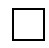 Oświadczam, że jestem uprawniony do uzyskania podwyższonego poziomu dofinansowania oraz dołączam do wniosku zaświadczenie potwierdzające przeciętny miesięczny dochód na jednego członka mojego gospodarstwa domowego, wydane przez właściwy organ.Oświadczam, że jestem uprawniony do uzyskania podwyższonego poziomu dofinansowania oraz dołączam do wniosku zaświadczenie potwierdzające przeciętny miesięczny dochód na jednego członka mojego gospodarstwa domowego, wydane przez właściwy organ.Oświadczam, że:Oświadczam, że:   nie prowadzę pozarolniczej działalności gospodarczej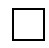    nie prowadzę pozarolniczej działalności gospodarczej prowadzę pozarolniczą działalność gospodarczą i mój roczny przychód z tego tytułu za rok kalendarzowy, za który ustalony został przeciętny miesięczny dochód wskazany w załączonym do wniosku zaświadczeniu, nie przekroczył trzydziestokrotności kwoty minimalnego wynagrodzenia za pracę określonego w rozporządzeniu Rady Ministrów obowiązującym w grudniu roku poprzedzającego rok złożenia wniosku o dofinansowanie . prowadzę pozarolniczą działalność gospodarczą i mój roczny przychód z tego tytułu za rok kalendarzowy, za który ustalony został przeciętny miesięczny dochód wskazany w załączonym do wniosku zaświadczeniu, nie przekroczył trzydziestokrotności kwoty minimalnego wynagrodzenia za pracę określonego w rozporządzeniu Rady Ministrów obowiązującym w grudniu roku poprzedzającego rok złożenia wniosku o dofinansowanie .Wartość rocznego przychodu, o którym mowa powyżej z tytułu prowadzenia pozarolniczej działalności gospodarczej wynosi:Oświadczam, że jestem uprawniony do uzyskania najwyższego poziomu dofinansowania oraz dołączam do wniosku zaświadczenie potwierdzające przeciętny miesięczny dochód na jednego członka mojego gospodarstwa domowego, wydane przez właściwy organ.Oświadczam, że jestem uprawniony do uzyskania najwyższego poziomu dofinansowania oraz dołączam do wniosku zaświadczenie potwierdzające przeciętny miesięczny dochód na jednego członka mojego gospodarstwa domowego, wydane przez właściwy organ.Oświadczam, że mam ustalone prawo do otrzymywania zasiłku stałego, zasiłku okresowego, zasiłku rodzinnego lub specjalnego zasiłku opiekuńczego oraz dołączam do wniosku zaświadczenie zawierające wskazanie rodzaju zasiłku oraz okresu, na który został przyznany, wydane przez właściwy organ. Zasiłek musi przysługiwać w każdym z kolejnych 6 miesięcy kalendarzowych poprzedzających miesiąc złożenia wniosku o wydanie zaświadczenia oraz co najmniej do dnia złożenia wniosku o dofinansowanie.Oświadczam, że mam ustalone prawo do otrzymywania zasiłku stałego, zasiłku okresowego, zasiłku rodzinnego lub specjalnego zasiłku opiekuńczego oraz dołączam do wniosku zaświadczenie zawierające wskazanie rodzaju zasiłku oraz okresu, na który został przyznany, wydane przez właściwy organ. Zasiłek musi przysługiwać w każdym z kolejnych 6 miesięcy kalendarzowych poprzedzających miesiąc złożenia wniosku o wydanie zaświadczenia oraz co najmniej do dnia złożenia wniosku o dofinansowanie.Oświadczam, że:Oświadczam, że:   nie prowadzę pozarolniczej działalności gospodarczej   nie prowadzę pozarolniczej działalności gospodarczej prowadzę pozarolniczą działalność gospodarczą i mój roczny przychód z tego tytułu za rok kalendarzowy, za który ustalony został przeciętny miesięczny dochód wskazany w załączonym do wniosku zaświadczeniu, nie przekroczył trzydziestokrotności kwoty minimalnego wynagrodzenia za pracę określonego w rozporządzeniu Rady Ministrów obowiązującym w grudniu roku poprzedzającego rok złożenia wniosku o dofinansowanie . prowadzę pozarolniczą działalność gospodarczą i mój roczny przychód z tego tytułu za rok kalendarzowy, za który ustalony został przeciętny miesięczny dochód wskazany w załączonym do wniosku zaświadczeniu, nie przekroczył trzydziestokrotności kwoty minimalnego wynagrodzenia za pracę określonego w rozporządzeniu Rady Ministrów obowiązującym w grudniu roku poprzedzającego rok złożenia wniosku o dofinansowanie .Wartość rocznego przychodu, o którym mowa powyżej z tytułu prowadzenia pozarolniczej działalności gospodarczej wynosi:Potwierdzam, że zapoznałem/am się z powyższymi oświadczeniami [(1-18)].Data i Czytelny podpis:Numer zaświadczenia o dochodachData wydania zaświadczenia o dochodachPotwierdzam, że zapoznałem się ze wszystkimi warunkami wniosku i w pełni je akceptuję Data i Czytelny podpis: